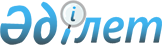 О внесении изменений и дополнений в постановление Правления Национального Банка Республики Казахстан от 29 марта 2010 года № 16 "Об утверждении Правил представления сведений по платежам и переводам денег, осуществленным через электронные терминалы и системы удаленного доступа, а также с использованием электронных денег"
					
			Утративший силу
			
			
		
					Постановление Правления Национального Банка Республики Казахстан от 11 июля 2014 года № 105. Зарегистрировано в Министерстве юстиции Республики Казахстан 27 августа 2014 года № 9702. Утратило силу постановлением Правления Национального Банка Республики Казахстан от 31 августа 2016 года № 213 (вводится в действие с 01.04.2017)
      Сноска. Утратило силу постановлением Правления Национального Банка РК от 31.08.2016 № 213 (вводится в действие с 01.04.2017).
      В соответствии с Законом Республики Казахстан от 30 марта 1995 года "О Национальном Банке Республики Казахстан" и в целях совершенствования форм сведений по платежам и переводам денег, осуществленным через электронные терминалы и системы удаленного доступа, Правление Национального Банка Республики Казахстан ПОСТАНОВЛЯЕТ:
      1. Внести в постановление Правления Национального Банка Республики Казахстан от 29 марта 2010 года № 16 "Об утверждении Правил представления сведений по платежам и переводам денег, осуществленным через электронные терминалы и системы удаленного доступа, а также с использованием электронных денег" (зарегистрированное в Реестре государственной регистрации нормативных правовых актов под № 6217, опубликованное в газете "Казахстанская правда" от 13 октября 2010 г. № 270 (26331) следующие изменения и дополнения:
      в Правилах представления сведений по платежам и переводам денег, осуществленным через электронные терминалы и системы удаленного доступа, а также с использованием электронных денег, утвержденных указанным постановлением:
      пункты 2, 3, 4 и 5 изложить в следующей редакции:
      "2. В настоящих Правилах используются понятия, предусмотренные Законами Республики Казахстан от 29 июня 1998 года "О платежах и переводах денег", от 11 января 2007 года "Об информатизации", постановлениями Правления Национального Банка Республики Казахстан от 24 августа 2000 года № 331 "Об утверждении Правил выпуска и использования платежных карточек в Республике Казахстан", зарегистрированным в Реестре государственной регистрации нормативных правовых актов под № 1260, от 27 октября 2006 года № 106 "Об утверждении Правил организации обменных операций с наличной иностранной валютой в Республике Казахстан", зарегистрированным в Реестре государственной регистрации нормативных правовых актов под 4468, от 28 марта 2008 года № 18 "Об утверждении Правил предоставления банками второго уровня и организациями, осуществляющими отдельные виды банковских операций, электронных банковских услуг", зарегистрированным в Реестре государственной регистрации нормативных правовых актов под № 5189, а также следующие понятия:
      1) банковский киоск - электронно-механическое устройство с компьютерной клавиатурой, предназначенное для получения в режиме самообслуживания путем соединения с информационной системой банка или путем доступа к интернет-ресурсу информационно-банковских услуг, включая проведение операций по выдаче (приему) наличных денег, платежей и переводов денег, конвертации валют и иных видов банковских операций, в том числе с использованием платежных карточек, а также для составления документов, подтверждающих факт проведения соответствующих операций;
      2) сеть обслуживания банка - совокупность электронно-механических устройств, находящихся во владении банка и используемых при оказании электронных банковских услуг;
      3) сеть обслуживания другого банка - совокупность электронно-механических устройств, находящихся во владении любого другого банка, и используемых при оказании электронных банковских услуг;
      4) импринтер - механическое устройство для оформления слипов путем выполнения оттиска лицевой стороны платежной карточки на слипе;
      5) система удаленного доступа - канал связи с банком для передачи платежных и иных сообщений;
      6) поддельная платежная карточка - частично или полностью подделанная платежная карточка, изготовленная незаконным путем;
      7) двойной прокат - оформление нескольких чеков по одной операции, осуществленной с использованием платежной карточки;
      8) дополнительная платежная карточка - платежная карточка, эмитированная на имя доверенного лица клиента;
      9) дебетная платежная карточка с кредитным лимитом - дебетная платежная карточка, по которой в соответствии с договором на выдачу и обслуживание платежной карточки либо по заявлению держателя платежной карточки предоставляется возможность осуществления платежей в пределах суммы займа, предоставленного эмитентом;
      10) терминал моментальной оплаты – сенсорное устройство, предназначенное для проведения платежей и зачисления денег на банковский счет путем взноса наличных денег, получения в режиме самообслуживания информационно-банковских услуг, а также для составления документов, подтверждающих факт проведения соответствующих операций;
      11) основная платежная карточка - платежная карточка, держателем которой является клиент;
      12) POS-терминал - электронно-механическое устройство, посредством которого с использованием платежных карточек и соединения с информационной системой банка осуществляется оплата за товары или услуги, в том числе банку, в котором установлен POS-терминал, а также выдача наличных денег;
      13) процессинговый центр – оператор, осуществляющий процессинг по операциям с платежными карточками и иные функции, предусмотренные договорами с участниками системы платежных карточек;
      14) торговая точка - месторасположение POS-терминала, установленного для осуществления оплаты за товары и услуги;
      15) мошеннические операции с использованием платежных карточек - незаконные безналичные платежи, переводы денег и/или операции по выдаче наличных денег с использованием платежной карточки, ее реквизитов, поддельной платежной карточки или иного незаконного способа, совершенные держателем платежной карточки или третьим лицом;
      16) идентификационный номер платежной карточки - комбинация цифр на платежной карточке, применяемая эмитентом в целях идентификации данной платежной карточки.
      3. Сведения по платежам и переводам денег, осуществленным через электронные терминалы и системы удаленного доступа, а также с использованием электронных денег, включают:
      1) сведения о количестве электронных терминалов по форме № 1 согласно приложению 1 к Правилам;
      2) сведения о количестве платежных карточек в обращении по форме № 2 согласно приложению 2 к Правилам;
      3) сведения о количестве и объемах операций по выдаче наличных денег с использованием платежных карточек по форме № 3 согласно приложению 3 к Правилам;
      4) сведения о количестве и объемах операций по форме № 4 согласно приложению 4 к Правилам;
      5) сведения о количестве и объемах операций в разрезе регионов по форме № 5 согласно приложению 5 к Правилам;
      6) сведения об объемах мошеннических операций с использованием платежных карточек по форме № 6 согласно приложению 6 к Правилам;
      7) сведения о количестве агентов эмитента электронных денег и владельцев электронных денег по форме № 7 согласно приложению 7 к Правилам;
      8) сведения о количестве и объемах операций, проведенных с использованием электронных денег, по форме № 8 согласно приложению 8 к Правилам;
      9) сведения о количестве электронных денег в обращении и о количестве и объемах операций по выпуску и погашению электронных денег по форме № 9 согласно приложению 9 к Правилам;
      10) сведения о количестве и объемах операций по приобретению и реализации электронных денег агентами эмитента электронных денег по форме № 10 согласно приложению 10 к Правилам;
      11) сведения об остатках денег на банковских счетах, по которым осуществляются операции с использованием платежных карточек, по форме № 11 согласно приложению 11 к Правилам;
      12) сведения о процессинговом центре и взаимодействии с другими банками по форме № 12 согласно приложению 12 к Правилам.
      4. Банки представляют в Национальный Банк сведения:
      1) предусмотренные подпунктами 1) - 5) и 11) пункта 3 Правил - ежемесячно не позднее 7 числа месяца, следующего за отчетным месяцем;
      2) предусмотренные подпунктами 6) - 10) пункта 3 Правил - ежеквартально не позднее 7 числа месяца, следующего за отчетным кварталом;
      3) предусмотренные подпунктом 12) пункта 3 Правил – в течение десяти рабочих дней со дня изменения одного из условий формы № 12 согласно приложению 12 к Правилам.
      5. Эмитенты платежных карточек представляют в Национальный Банк сведения, предусмотренные подпунктами 1) - 6) и 11) пункта 3 Правил.";
      дополнить пунктом 11-1 следующего содержания:
      "11-1. Банки, указанные в пунктах 5 и 6 - 9 Правил, представляют в Национальный Банк сведения, предусмотренные подпунктом 12) пункта 3 Правил.";
      пункт 14 исключить;
      приложение 1 изложить в редакции согласно приложению 1 к настоящему постановлению;
      приложение 2 изложить в редакции согласно приложению 2 к настоящему постановлению;
      приложение 3 изложить в редакции согласно приложению 3 к настоящему постановлению;
      приложение 4 изложить в редакции согласно приложению 4 к настоящему постановлению;
      приложение 5 изложить в редакции согласно приложению 5 к настоящему постановлению;
      в приложении 6:
      в Пояснениях по заполнению Сведений:
      пункт 7 изложить в следующей редакции:
      "7. В графе 6 указывается признак, соответствующий операции, по которой представляются Сведения:
      І - операции, совершенные с использованием платежных карточек банка в собственной сети;
      II - операции, совершенные с использованием платежных карточек банка в сети другого банка Республики Казахстан;
      III - операции, совершенные с использованием платежных карточек банка в сети другого банка за пределами Республики Казахстан;
      V - операции, совершенные в собственной сети банка с использованием платежных карточек эмитентов-нерезидентов Республики Казахстан.";
      дополнить пунктом 9 следующего содержания:
      "9. В случае отсутствия за отчетный период мошеннических транзакций направляется форма с незаполненными графами 1 – 6 и с указанием значения "0" в графе 7.";
      дополнить приложениями 11 и 12 согласно приложениям 6 и 7 к настоящему постановлению соответственно.
      2. Настоящее постановление вводится в действие по истечении десяти календарных дней после дня его первого официального опубликования.
      Сведения о количестве электронных терминалов
      ______________________________________________________________
      наименование банка
      на "_____" _________________ 20 ___ год
      число месяц
      Продолжение таблицы
      Руководитель ___________________________________
      (Фамилия, Имя, Отчество)
      Исполнитель ____________________________________ _________
      (Фамилия, Имя, Отчество) телефон
      "____" _____________ 20 ___ год
      Пояснения по заполнению Сведений
      1. Сведения о количестве электронных терминалов, предусмотренные графами 2-13 настоящих Сведений, указываются по месту их нахождения на последнюю дату отчетного месяца.
      2. В графах 2 и 3 указывается количество POS-терминалов банка в разбивке по месту нахождения (в банках или у предпринимателей).
      3. В графах 4 и 5 указывается количество импринтеров банка в разбивке по месту нахождения (в банках или у предпринимателей).
      4. В графах 6 и 7 указывается количество банкоматов банка в разбивке по функциональным возможностям.
      5. В графах 8, 9 и 10 указывается количество банковских киосков в разбивке по функциональным возможностям.
      6. В графе 11 указывается количество торговых точек, в которых установлены POS-терминалы
      7. В графе 12 указывается количество предпринимателей, заключивших договор с эквайером на обслуживание платежных карточек.
      8. В графе 13 указывается количество терминалов моментальной оплаты банка на последнюю дату отчетного месяца.
      Сведения о количестве платежных карточек в обращении
      ______________________________________________________________
      наименование банка
      на "_____" _________________ 20 ___ год
      число месяц
      Продолжение таблицы
      Руководитель ___________________________________
      (Фамилия, Имя, Отчество)
      Исполнитель ____________________________________ _________
      (Фамилия, Имя, Отчество) телефон
      "____" _____________ 20 ___ год
      Пояснения по заполнению Сведений
      1. В графе 2 указывается наименование системы платежной карточки, по которой представляются Сведения.
      2. В графах 3-6 указывается количество выпущенных в обращение платежных карточек на последнюю дату отчетного месяца с учетом основных и дополнительных платежных карточек.
      3. В графах 7-10 указывается количество платежных карточек, которые использовались в отчетном месяце для проведения операций и получения информационно-банковских услуг с учетом основных и дополнительных платежных карточек. Платежная карточка, используемая в отчетном месяце несколько раз, указывается единожды.
      4. В графах 11 указывается количество держателей платежных карточек на последнюю дату отчетного месяца. В случае наличия у одного держателя нескольких платежных карточек, такой держатель указывается единожды. 
      5. В строке "за пределами Республики Казахстан" указываются сведения по платежным карточкам, распространенным банком за рубежом.
      Сведения о количестве и объемах операций по выдаче наличных денег с использованием платежных карточек
      ______________________________________________________________
      наименование банка
      за _________________ 20 ___ год
      месяц
      Руководитель ___________________________________
      (Фамилия, Имя, Отчество)
      Исполнитель ____________________________________ _________
      (Фамилия, Имя, Отчество) телефон
      "____" _____________ 20 ___ год
      Пояснения по заполнению Сведений
      1. Сведения о количестве и объемах операций по выдаче наличных денег с использованием платежных карточек представляются по банку в целом.
      2. В графе 1 указывается соответствующая среда проведения операции:
      1) банкомат;
      2) POS-терминал;
      3) импринтер;
      4) банковский киоск.
      3. В графе 2 указывается наименование системы платежной карточки, по которой представляются Сведения. 
      4. В графе 3 указывается признак, соответствующий операции (на момент списания денег с банковского счета), по которой представляются Сведения:
      І - операции, совершенные с использованием платежных карточек банка в собственной сети;
      II - операции, совершенные с использованием платежных карточек банка в сети другого банка Республики Казахстан;
      III - операции, совершенные с использованием платежных карточек банка в сети другого банка за пределами Республики Казахстан;
      IV - операции, совершенные в собственной сети банка с использованием платежных карточек других банков Республики Казахстан;
      V - операции, совершенные в собственной сети банка с использованием платежных карточек эмитентов-нерезидентов Республики Казахстан.
      5. Графа 4 заполняется по операциям с использованием платежных карточек международных платежных систем с признаками операции II, III, IV и V, установленными пунктом 4 Сведений. В графе 4 указываются следующие данные:
      1) в случае проведения операции между пользователями одного процессингового центра указывается канал связи – "1PC";
      2) в случае проведения операции между пользователями разных процессинговых центров, без участия международной платежной системы, указывается канал связи - "H2H";
      3) в случае проведения операции между пользователями разных процессинговых центров через международную платежную систему, указывается наименование данной системы.
      6. В графах 5 и 6 указывается количество и сумма проведенных операций по выдаче наличных денег по платежным карточкам в соответствии с условиями, установленными пунктами 1-5 Сведений.
      Сведения о количестве и объемах операций
      ______________________________________________________________
      наименование банка
      за _________________ 20 ___ год
      месяц
      Продолжение таблицы
      Руководитель ___________________________________
      (Фамилия, Имя, Отчество)
      Исполнитель ____________________________________ _________
      (Фамилия, Имя, Отчество) телефон
      "____" _____________ 20 ___ год
      Пояснения по заполнению Сведений
      1. Сведения о количестве и объемах операций представляются по безналичным платежам и переводам денег, осуществленным с использованием платежной карточки или ее реквизитов, а также без использования платежных карточек путем взноса наличных денег через электронные терминалы, перевода денег с банковского счета посредством использования электронных терминалов и систем удаленного доступа.
      2. В графе 1 указываются следующие виды операций:
      1) оплата товаров и нематериальных ценностей;
      2) оплата коммунальных услуг;
      3) оплата услуг операторов сотовой связи;
      4) оплата услуг Акционерного общества "Казахтелеком";
      5) оплата кабельного телевидения;
      6) налоговые платежи;
      7) таможенные платежи;
      8) страхование;
      9) выдача займов;
      10) погашение займов;
      11) размещение вкладов, по которым начисляется вознаграждение; 
      12) снятие вкладов, по которым начисляется вознаграждение;
      13) переводы с одного банковского счета клиента на другой банковский счет;
      14) пополнение банковского счета путем взноса наличных денег;
      15) иные виды платежей и переводов денег.
      3. В графе 2 указывается соответствующая среда проведения операции:
      При использовании платежной карточки или ее реквизитов:
      1) банкомат;
      2) POS-терминал;
      3) импринтер;
      4) банковский киоск;
      5) интернет-ресурс;
      6) мобильный телефон;
      7) иное устройство или система удаленного доступа (наименование).
      Без использования платежной карточки:
      1) банковский киоск;
      2) интернет-ресурс;
      3) мобильный телефон;
      4) терминал моментальной оплаты;
      5) иное устройство или система удаленного доступа (наименование).
      4. В графах 3-7 указываются сведения по безналичным платежам и переводам денег с использованием платежной карточки или ее реквизитов.
      5. В графе 3 указывается наименование системы платежной карточки, по которой представляются Сведения. 
      6. В графе 4 указывается признак, соответствующий операции (на момент списания денег с банковского счета), по которой представляются Сведения:
      І - операции, совершенные с использованием платежных карточек банка в собственной сети;
      II - операции, совершенные с использованием платежных карточек банка в сети другого банка Республики Казахстан;
      III - операции, совершенные с использованием платежных карточек банка в сети другого банка за пределами Республики Казахстан;
      IV - операции, совершенные в собственной сети банка с использованием платежных карточек других банков Республики Казахстан;
      V - операции, совершенные в собственной сети банка с использованием платежных карточек эмитентов-нерезидентов Республики Казахстан.
      7. Графа 5 заполняется по операциям с использованием платежных карточек международных платежных систем с признаками операции II, III, IV и V, установленными пунктом 6 Сведений. В графе 5 указываются следующие данные:
      1) в случае проведения операции между пользователями одного процессингового центра указывается канал связи – "1PC";
      2) в случае проведения операции между пользователями разных процессинговых центров, без участия международной платежной системы, указывается канал связи - "H2H";
      3) в случае проведения операции между пользователями разных процессинговых центров через международную платежную систему, указывается наименование данной системы.
      8. В графах 6 и 7 указывается количество и сумма проведенных безналичных платежей и переводов денег с использованием платежной карточки или ее реквизитов в соответствии с условиями, установленными пунктами 1-7 Сведений.
      9. В графах 8 и 9 указывается количество и сумма операций, осуществленных без использования платежных карточек путем взноса наличных денег через электронные терминалы, в соответствии с условиями, установленными пунктами 1 и 3 Сведений.
      10. В графах 10 и 11 указывается количество и сумма безналичных платежей и переводов денег, осуществленных без использования платежных карточек путем перевода денег с банковского счета посредством использования электронных терминалов и систем удаленного доступа, в соответствии с условиями, установленными пунктами 1 и 3 Сведений.
      Сведения о количестве и объемах операций в разрезе регионов
      ______________________________________________________________
      наименование банка
      за _________________ 20 ___ год
      месяц
      Продолжение таблицы
      Руководитель ___________________________________
      (Фамилия, Имя, Отчество)
      Исполнитель ____________________________________ _________
      (Фамилия, Имя, Отчество) телефон
      "____" _____________ 20 ___ год
      Пояснения по заполнению Сведений
      1. Сведения о количестве и объемах операций в разрезе регионов представляются по безналичным платежам и переводам денег, а также операциям по выдаче наличных денег, осуществленным с использованием платежных карточек, а также без их использования путем взноса наличных денег через электронные терминалы, переводам денег с банковского счета посредством использования электронных терминалов и систем удаленного доступа.
      2. Сведения указываются по месту нахождения оборудования, с использованием которого была осуществлена операция. В случае проведения операции через интернет-ресурс, мобильный телефон или иную систему удаленного доступа, сведения указываются по месту текущего ведения банковского счета клиента в информационной системе банка.
      3. В графе 2 указывается соответствующая среда проведения операции:
      При использовании платежных карточек:
      1) банкомат;
      2) POS-терминал;
      3) импринтер;
      4) банковский киоск;
      5) интернет-ресурс;
      6) мобильный телефон;
      7) иное устройство или система удаленного доступа (наименование).
      Без использования платежных карточек:
      1) банковский киоск;
      2) интернет-ресурс;
      3) мобильный телефон;
      4) иное устройство или система удаленного доступа (наименование).
      4. В графах 3-6 указываются количество и сумма операций по безналичным платежам и переводам денег, а также операциям по выдаче наличных денег с использованием платежных карточек. Количество и сумма операций, предусмотренные указанными графами, рассчитываются путем суммирования количества и суммы операций, по следующим признакам операции (на момент списания денег с банковского счета):
      І - операции, совершенные в сети обслуживания банка с использованием платежных карточек, выпущенных банком;
      IV - операции, совершенные в сети обслуживания банка с использованием платежных карточек, выпущенных эмитентами Республики Казахстан, за исключением платежных карточек банка;
      V - операции, совершенные в сети обслуживания банка с использованием платежных карточек, выпущенных эмитентами-нерезидентами Республики Казахстан, а также распространяемых банками Республики Казахстан, эмитентами которых являются нерезиденты Республики Казахстан.
      5. В графах 7 и 8 указывается количество и сумма платежей, осуществленных без использования платежных карточек путем взноса наличных денег через электронные терминалы.
      6. В графах 9 и 10 указывается количество и сумма безналичных платежей и переводов денег, осуществленных без использования платежных карточек путем перевода денег с банковского счета посредством использования электронных терминалов и систем удаленного доступа.
      Сведения об остатках денег на банковских счетах, по которым осуществляются операции с использованием платежных карточек
      ______________________________________________________________
      наименование банка
      за ___________________ 20 ___ год
      месяц
      Руководитель ___________________________________
      (Фамилия, Имя, Отчество)
      Исполнитель ____________________________________ _________
      (Фамилия, Имя, Отчество) телефон
      "____" _____________ 20 ___ год
      Пояснения по заполнению Сведений
      1. В графе 1 указывается вид карточки:
      1) Платежные карточки (за исключением предоплаченных платежных карточек) - по данной строке в графах 2 и 3 проставляется общая сумма остатков денег по банковским счетам, по которым осуществляются операции с использованием дебетных, дебетных с кредитным лимитом, кредитных карточек, за исключением суммы денег по консолидированному счету эмитента, предназначенному для учета операций, осуществляемых с использованием предоплаченных платежных карточек.
      2) Предоплаченные платежные карточки – по данной строке в графах 2 и 3 проставляется сумма остатка денег по консолидированному счету эмитента, предназначенному для учета операций, осуществляемых с использованием предоплаченных платежных карточек.
      2. В графе 2 указывается сумма среднемесячных остатков на банковских счетах, по которым осуществляются операции с использованием платежных карточек, за отчетный месяц. Среднемесячный остаток за отчетный месяц рассчитываются путем суммирования ежедневных остатков на банковских счетах, числящихся в течение только рабочих дней отчетного месяца (без учета праздничных и выходных дней) и деления полученного значения на количество рабочих дней отчетного месяца.
      3. В графе 3 указывается сумма остатков на банковских счетах, по которым осуществляются операции с использованием платҰжных карточек, по состоянию на конец последнего дня отчетного месяца.
      4. Остатки на банковских счетах в иностранной валюте ежедневно пересчитываются в тенге по рыночному курсу обмена валют, определенному в порядке, предусмотренном в пункте 1 постановления Правления Национального Банка Республики Казахстан от 25 января 2013 года № 15 и приказа Министра финансов Республики Казахстан от 22 февраля 2013 года № 99 "Об установлении порядка определения и применения рыночного курса обмена валют", зарегистрированного в Реестре государственной регистрации нормативных правовых актов под № 8378.
      Сведения о процессинговом центре и взаимодействии с другими банками
      ______________________________________________________________
      наименование банка
      на "_____" _________________ 20 ___ год
      число месяц
      Руководитель ___________________________________
      (Фамилия, Имя, Отчество)
      Исполнитель ____________________________________ _________
      (Фамилия, Имя, Отчество) телефон
      "____" _____________ 20 ___ год
      Пояснения по заполнению Сведений
      1. В графе 1 указывается наименование процессингового центра, услугами которого пользуется банк. В случае использования собственного процессинга указывается наименование отчитывающегося банка.
      2. В графе 2 указывается наименование систем платежных карточек, операции по которым обрабатываются в процессинговом центре.
      3. В графе 3 указывается наименование банка, с которым отчитывающийся банк заключил договор на использование канала связи H2H.
      4. В графе 4 указывается наименование систем платежных карточек, операции по которым обрабатываются в рамках использования канала связи H2H.
					© 2012. РГП на ПХВ «Институт законодательства и правовой информации Республики Казахстан» Министерства юстиции Республики Казахстан
				
Председатель
Национального Банка
К. Келимбетов
Форма № 1
Наименование области, столицы, города республиканского значения
Количество
POS-терминалов (единиц)
Количество
POS-терминалов (единиц)
Количество импринтеров (единиц)
Количество импринтеров (единиц)
Количество банкоматов (единиц)
Количество банкоматов (единиц)
Наименование области, столицы, города республиканского значения
в банках
у пред-прини-мателей
в банках
у пред-прини-мателе
с функ-цией выдачи налич-ных денег
с функцией выдачи и приема налич-ных денег
1
2
3
4
5
6
7
Акмолинская
Актюбинская
Алматинская
Атырауская
Восточно-Казахстанская
Жамбылская
Западно-Казахстанская
Карагандинская
Костанайская
Кызылординская
Мангистауская
Павлодарская
Северо-Казахстанская
Южно-Казахстанская
город Алматы
город Астана
Количество
банковских киосков (единиц)
Количество
банковских киосков (единиц)
Количество
банковских киосков (единиц)
Количество торговых точек (единиц)
Количество предпринимателей (единиц)
Количество терминалов моментальной оплаты (единиц)
без возможности использова-ния платежных карточек
с возможностью использования платежных карточек
с
возможностью использования платежных карточек и с функцией приема (выдачи) наличных денег
8
9
10
11
12
13
Форма № 2
Наименование области, столицы, города республиканского значения
Наименование системы платежной карточки
Количество платежных карточек в обращении (единиц)
Количество платежных карточек в обращении (единиц)
Количество платежных карточек в обращении (единиц)
Количество платежных карточек в обращении (единиц)
Наименование области, столицы, города республиканского значения
Наименование системы платежной карточки
дебетные
дебетные с кредитным лимитом
кредитные
предоп-лаченные
1
2
3
4
5
6
Акмолинская
Актюбинская
Алматинская
Атырауская
Восточно-
Казахстанская
Жамбылская
Западно-
Казахстанская
Карагандинская
Костанайская
Кызылординская
Мангистауская
Павлодарская
Северо-
Казахстанская
Южно-Казахстанская
город Алматы
город Астана
за пределами Республики Казахстан
Количество использованных платежных карточек (единиц)
Количество использованных платежных карточек (единиц)
Количество использованных платежных карточек (единиц)
Количество использованных платежных карточек (единиц)
Количество держателей платежных карточек (человек)
дебетные
дебетные с кредитным лимитом
кредитные
предоп-лаченные
7
8
9
10
11
Среда проведения операции
Наименование системы платежной карточки
Признак операции
Система/канал связи
Операции по выдаче наличных денег
Операции по выдаче наличных денег
Среда проведения операции
Наименование системы платежной карточки
Признак операции
Система/канал связи
количество (единиц)
сумма (тысяч тенге)
1
2
3
4
5
6
Форма № 4
Вид операции
Среда проведения операции
С использованием платежной карточки или ее реквизитов
С использованием платежной карточки или ее реквизитов
С использованием платежной карточки или ее реквизитов
С использованием платежной карточки или ее реквизитов
С использованием платежной карточки или ее реквизитов
Вид операции
Среда проведения операции
наименование системы платежной карточки
признак операции
система/канал связи
количество операций (единиц)
сумма (тысяч тенге)
1
2
3
4
5
6
7
Без использования платежной карточки путем взноса наличных денег
Без использования платежной карточки путем взноса наличных денег
Без использования платежной карточки путем перевода денег с банковского счета
Без использования платежной карточки путем перевода денег с банковского счета
количество операций (единиц)
сумма (тысяч тенге)
количество операций (единиц)
сумма (тысяч тенге)
8
9
10
11
Форма № 5
Наименование области, столицы, города республиканского значения
Среда проведения операции
С использованием платежной карточки
С использованием платежной карточки
С использованием платежной карточки
С использованием платежной карточки
Наименование области, столицы, города республиканского значения
Среда проведения операции
безналичные платежи и переводы денег
безналичные платежи и переводы денег
операции по выдаче наличных денег
операции по выдаче наличных денег
Наименование области, столицы, города республиканского значения
Среда проведения операции
количество операций (единиц)
сумма тысяч тенге)
количество операций (единиц)
сумма (тысяч тенге)
1
2
3
4
5
6
Акмолинская
Актюбинская
Алматинская
Атырауская
Восточно-Казахстанская
Жамбылская
Западно-Казахстанская
Карагандинская
Костанайская
Кызылординская
Мангистауская
Павлодарская
Северо-Казахстанская
Южно-Казахстанская
город Алматы
город Астана
Без использования платежной карточки путем взноса наличных денег
Без использования платежной карточки путем взноса наличных денег
Без использования платежной карточки путем перевода денег с банковского счета
Без использования платежной карточки путем перевода денег с банковского счета
Без использования платежной карточки путем взноса наличных денег
Без использования платежной карточки путем взноса наличных денег
Без использования платежной карточки путем перевода денег с банковского счета
Без использования платежной карточки путем перевода денег с банковского счета
количество операций (единиц)
сумма (тысяч тенге)
количество операций (единиц)
сумма (тысяч тенге)
7
8
9
10
Вид карточки
Среднемесячный остаток
(тысяч тенге)
Остаток денег
на конец
последнего дня отчетного месяца
(тысяч тенге)
1
2
3
Платежные карточки 
(за исключением предоплаченных платежных карточек) 
Предоплаченные платежные карточки
Наименование процессингового центра
Наименование систем платежных карточек, операции по которым обрабатываются в процессинговом центре
Наименование банка контрагента, с которым заключен договор на использование канала связи H2H
Наименование систем платежных карточек, операции по которым обрабатываются в рамках использования канала связи H2H
2
3
4